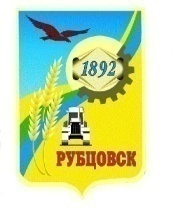 Администрация города Рубцовска Алтайского краяПОСТАНОВЛЕНИЕ                           16.03.2023 № 758О внесении изменений в постановление Администрации города Рубцовска Алтайского края от 24.08.2020 № 2056 «Об утверждении муниципальной программы «Обеспечение жильем или улучшение жилищных условий молодых семей в городе Рубцовске» на 2021-2024 годы»В целях актуализации муниципальной программы «Обеспечение жильем или улучшение жилищных условий молодых семей в городе Рубцовске» на 2021-2024 годы, утвержденной постановлением Администрации города Рубцовска Алтайского края от 24.08.2020 № 2056, в соответствии со статьей 179 Бюджетного кодекса Российской Федерации, на основании решения Рубцовского городского Совета депутатов Алтайского края от 22.12.2022 № 64 «О бюджете муниципального образования город Рубцовск Алтайского края на 2023 год и на плановый период 2024-2025 годов», руководствуясь Порядком разработки, реализации и оценки эффективности муниципальных программ муниципального образования город Рубцовск Алтайского края, утвержденным постановлением Администрации города Рубцовска Алтайского края от 09.11.2022 № 3596, ПОСТАНОВЛЯЮ: 1. Продлить срок реализации муниципальной программы «Обеспечение жильем или улучшение жилищных условий молодых семей в городе Рубцовске» на 2021-2024 годы (далее - Программа), утвержденной постановлением Администрации города Рубцовска Алтайского края от 24.08.2020 № 2056, до 2025 года.2. Внести в постановление Администрации города Рубцовска Алтайского края от 24.08.2020 № 2056 «Об утверждении муниципальной программы «Обеспечение жильем или улучшение жилищных условий молодых семей в городе Рубцовске» на 2021-2024 годы» (с изменениями, внесенными постановлениями Администрации города Рубцовска Алтайского края от 04.03.2021 № 532, от 24.09.2021 № 2570, от 03.02.2022 № 266, от 26.08.2022 № 2745), следующие изменения:2.1. в наименованиях постановления, Программы, Паспорта Программы, в пункте 1 постановления, слова «на 2021-2024 годы»  исключить;2.2. разделы Паспорта Программы «Целевые индикаторы и показатели программы», «Сроки и этапы реализации Программы», «Объёмы и источники финансирования», «Ожидаемые результаты реализации программы» изложить в следующей редакции:«»;2.3. Паспорт Программы дополнить разделом «Национальные и региональные проекты, реализуемые в рамках муниципальной программы» следующего содержания:«»;2.4. в абзаце первом подраздела 2.2 раздела 2 Программы слова «на территории муниципального образования город Рубцовск Алтайского края» заменить словами «на территории города Рубцовска»;2.5. в абзаце втором части первой подраздела 2.3 раздела 2 Программы цифру «17» заменить цифрой «15»;2.6. подраздел 2.4 раздела 2 Программы изложить в следующей редакции:«2.4. Сроки и этапы реализации программыПрограмма разработана на 5 лет. Срок реализации программы определен с 2021 по 2025 годы без разделения на этапы.»;2.7. в части первой раздела 3 Программы слова «с 2021 по 2024 годы» заменить словами «с 2021 по 2025 годы». 2.8. раздел 4 Программы изложить в следующей редакции:«4. Общий объем финансовых ресурсов, необходимых для реализации 						программыРесурсное обеспечение программы осуществляется за счет бюджета города Рубцовска, средств краевого и федерального бюджетов, внебюджетных средств (средства молодых семей).Общий объем финансирования программы составит 50501,8 тыс. рублей, в том числе по годам:2021 годВсего – 6307,3 тыс. рублей, из них:средства федерального бюджета - 2484,1 тыс. рублей;средства краевого бюджета – 692,5 тыс. рублей;средства бюджета города Рубцовска – 690,5 тыс. рублей;внебюджетные средства (средства молодых семей) - 2440,2 тыс. рублей;2022 год Всего – 5061,6 тыс. рублей, из них:средства федерального бюджета - 1555,7 тыс. рублей;средства краевого бюджета - 688,1 тыс. рублей;средства бюджета города Рубцовска - 686,5 тыс. рублей;внебюджетные средства (средства молодых семей) - 2131,3 тыс. рублей;2023 год Всего - 12877,3 тыс. рублей, из них:средства федерального бюджета - 1257,7 тыс. рублей;средства краевого бюджета – 800,0 тыс. рублей;средства бюджета города Рубцовска - 800,0 тыс. рублей;внебюджетные средства (средства молодых семей) - 10019,6 тыс. рублей;2024 год Всего - 12877,3 тыс. рублей, из них:средства федерального бюджета - 1257,7 тыс. рублей;средства краевого бюджета – 800,0 тыс. рублей;средства бюджета города Рубцовска – 800,0 тыс. рублей;внебюджетные средства (средства молодых семей) – 10019,6 тыс. рублей.2025 годВсего – 13378,3 тыс. рублей, из них:средства федерального бюджета – 1257,7 тыс. рублей;средства краевого бюджета – 800,0 тыс. рублей;средства бюджета города Рубцовска – 800,0 тыс. рублей;внебюджетные средства (средства молодых семей) – 10520,6 тыс. рублей.Объёмы финансирования подлежат ежегодному уточнению исходя из возможностей бюджетов всех уровней.»;2.9. в абзаце шестом части четвертой раздела 6 Программы слова «от 21.10.2020 № 2589» заменить словами «от 09.11.2022 № 3596»; 2.10. таблицы 1, 2, 3 Программы изложить в новой редакции (приложение).2. Опубликовать настоящее постановление в газете «Местное время» и разместить на официальном сайте Администрации города Рубцовска Алтайского края в информационно-телекоммуникационной сети «Интернет».3. Настоящее постановление вступает в силу после опубликования в газете «Местное время».4. Контроль за исполнением настоящего постановления возложить на заместителя Главы Администрации города Рубцовска Мищерина А.А. Глава города Рубцовска 	Д.З. ФельдманПриложениек постановлению Администрации города Рубцовска Алтайского края														от 16.03.2023 № 758 «Таблица 1Сведения об индикаторах Программы и их значениях                                                                                                                                                                                                              ».«Таблица 2Перечень основных мероприятий Программы ».«Таблица 3Объем финансовых ресурсов, необходимых для реализации Программы ».Целевые индикаторы и показатели программыКоличество молодых семей, улучшивших жилищные условия;количество молодых семей, улучшивших жилищные условия с использованием ипотечных жилищных кредитов и займов;доля средств бюджета города Рубцовска, направляемых на строительство индивидуального и приобретение нового жилья города Рубцовска, в общем объеме средств бюджета города Рубцовска, выделяемых в рамках программыСроки и этапы реализации программы2021-2025 годы,без деления на этапы  Объемы и источники финансированияОбъем финансирования программы составляет 50501,8 тыс. рублей, в том числе по годам:2021 год – 6307,3 тыс. рублей;2022 год – 5061,6 тыс. рублей;2023 год – 12877,3тыс. рублей;2024 год – 12877,3тыс. рублей;2025 год – 13378,3 тыс. рублей;из них:средства федерального бюджета – 7812,9 тыс. рублей, в том числе по годам:2021 год – 2484,1 тыс. рублей;2022 год – 1555,7 тыс. рублей;2023 год – 1257,7 тыс. рублей;2024 год – 1257,7 тыс. рублей;2025 год – 1257,7 тыс. рублей;  средства краевого бюджета – 3780,6 тыс. рублей, в том числе по годам:2021 год – 692,5 тыс. рублей;2022 год – 688,1 тыс. рублей;2023 год – 800,0 тыс. рублей;2024 год – 800,0 тыс. рублей;2025 год – 800,0 тыс. рублей;средства бюджета муниципального образования город Рубцовск Алтайского края (далее – бюджет города Рубцовска) – 3777,0 тыс. рублей, в том числе по годам:2021 год – 690,5 тыс. рублей;2022 год – 686,5 тыс. рублей;2023 год – 800,0 тыс. рублей;2024 год – 800,0 тыс. рублей;2025 год – 800,0 тыс. рублей;собственные (заемные) средства молодых семей – 35131,3 тыс. рублей, в том числе по годам:2021 год – 2440,2 тыс. рублей;2022 год – 2131,3 тыс. рублей;2023 год – 10019,6 тыс. рублей;2024 год – 10019,6 тыс. рублей. 2025 год – 10520,6 тыс. рублей.Объемы финансирования подлежат ежегодному уточнению, исходя из возможностей федерального, краевого бюджетов и бюджета города РубцовскаОжидаемые результаты реализации программыУспешное выполнение мероприятий программы позволит увеличить к 2025 году количество молодых семей, улучшивших жилищные условия, до 22, в том числе с использованием ипотечных жилищных кредитов и займов до 10 молодых семей;увеличение доли средств бюджета города Рубцовска, направляемых на строительство индивидуального и приобретение нового жилья до 50 %Национальные и региональные проекты, реализуемые в рамках муниципальной программы Национальный проект «Жилье и городская среда»№ п/пНаименование индикатора(показателя) в соответствии поставленной задачей Задачамуниципальной программы Ед. изм.                                                                                 Значение по годам                                                                                 Значение по годам                                                                                 Значение по годам                                                                                 Значение по годам                                                                                 Значение по годам                                                                                 Значение по годам                                                                                 Значение по годам                                                                                 Значение по годам№ п/пНаименование индикатора(показателя) в соответствии поставленной задачей Задачамуниципальной программы Ед. изм.год, предшествующий году разработки муниципальной программы (факт)год разработки муниципальной программы(оценка)       годы реализации муниципальной программы       годы реализации муниципальной программы       годы реализации муниципальной программы       годы реализации муниципальной программы       годы реализации муниципальной программы       годы реализации муниципальной программы№ п/пНаименование индикатора(показателя) в соответствии поставленной задачей Задачамуниципальной программы Ед. изм.год, предшествующий году разработки муниципальной программы (факт)год разработки муниципальной программы(оценка)2021 2022 2023 2024 2025 Итоговый результат1234567891011Цель: Реализация механизма государственной поддержки молодых семей в решении жилищной проблемы на территории города Рубцовска Цель: Реализация механизма государственной поддержки молодых семей в решении жилищной проблемы на территории города Рубцовска Цель: Реализация механизма государственной поддержки молодых семей в решении жилищной проблемы на территории города Рубцовска Цель: Реализация механизма государственной поддержки молодых семей в решении жилищной проблемы на территории города Рубцовска Цель: Реализация механизма государственной поддержки молодых семей в решении жилищной проблемы на территории города Рубцовска Цель: Реализация механизма государственной поддержки молодых семей в решении жилищной проблемы на территории города Рубцовска Цель: Реализация механизма государственной поддержки молодых семей в решении жилищной проблемы на территории города Рубцовска Цель: Реализация механизма государственной поддержки молодых семей в решении жилищной проблемы на территории города Рубцовска Цель: Реализация механизма государственной поддержки молодых семей в решении жилищной проблемы на территории города Рубцовска Цель: Реализация механизма государственной поддержки молодых семей в решении жилищной проблемы на территории города Рубцовска Цель: Реализация механизма государственной поддержки молодых семей в решении жилищной проблемы на территории города Рубцовска Цель: Реализация механизма государственной поддержки молодых семей в решении жилищной проблемы на территории города Рубцовска 1.Количество молодых семей, улучшивших жилищные условия с использованием ипотечных жилищных кредитов и займовОказание государственной поддержки молодым семьям – участникам программысемья3322222102.Доля средств бюджета города Рубцовска, направляемых на строительство индивидуального и приобретение нового жилья, в общем объеме средств бюджета города Рубцовска, выделяемых в рамках программыОказание государственной поддержки молодым семьям – участникам программы%938031040505050Национальный проект «Жильё и городская среда»Национальный проект «Жильё и городская среда»Национальный проект «Жильё и городская среда»Национальный проект «Жильё и городская среда»Национальный проект «Жильё и городская среда»Национальный проект «Жильё и городская среда»Национальный проект «Жильё и городская среда»Национальный проект «Жильё и городская среда»Национальный проект «Жильё и городская среда»Национальный проект «Жильё и городская среда»Национальный проект «Жильё и городская среда»Национальный проект «Жильё и городская среда»3.Количество молодых семей, улучивших жилищные условия Оказание государственной поддержки молодым семьям – участникам программысемья794323315№ п/пЦель, задача, мероприятиеИсполнители,участникиСумма расходов, тыс.рублейСумма расходов, тыс.рублейСумма расходов, тыс.рублейСумма расходов, тыс.рублейСумма расходов, тыс.рублейСумма расходов, тыс.рублейИсточники финансирования№ п/пЦель, задача, мероприятиеИсполнители,участники2021 год2022 год2023 год2024 год2025всегоИсточники финансирования123456789101.Цель 1. Реализация механизма государственной поддержки молодых семей в решении жилищной проблемы на территории города Рубцовска МКУ «Управление культуры, спорта и молодежной политики»       г. Рубцовска6307,35061,612877,312877,313378,350501,8Всего 1.Цель 1. Реализация механизма государственной поддержки молодых семей в решении жилищной проблемы на территории города Рубцовска МКУ «Управление культуры, спорта и молодежной политики»       г. Рубцовскав том числе:1.Цель 1. Реализация механизма государственной поддержки молодых семей в решении жилищной проблемы на территории города Рубцовска МКУ «Управление культуры, спорта и молодежной политики»       г. Рубцовска2484,11555,71257,71257,71257,77812,9федеральный бюджет1.Цель 1. Реализация механизма государственной поддержки молодых семей в решении жилищной проблемы на территории города Рубцовска МКУ «Управление культуры, спорта и молодежной политики»       г. Рубцовска692,5688,1800,0800,0800,03780,6краевой бюджет1.Цель 1. Реализация механизма государственной поддержки молодых семей в решении жилищной проблемы на территории города Рубцовска МКУ «Управление культуры, спорта и молодежной политики»       г. Рубцовска690,5686,5800,0800,0800,03777,0бюджет города1.Цель 1. Реализация механизма государственной поддержки молодых семей в решении жилищной проблемы на территории города Рубцовска МКУ «Управление культуры, спорта и молодежной политики»       г. Рубцовска2440,22131,310019,610019,610520,635131,3внебюджетные источники2.Задача 1.1. Оказание государственной поддержки молодым семьям – участникам программыМолодые семьи города Рубцовска, нуждающиеся в жилом помещении6307,35061,612877,312877,313378,350501,8Всего 2.Задача 1.1. Оказание государственной поддержки молодым семьям – участникам программыМолодые семьи города Рубцовска, нуждающиеся в жилом помещениив том числе:2.Задача 1.1. Оказание государственной поддержки молодым семьям – участникам программыМолодые семьи города Рубцовска, нуждающиеся в жилом помещении2484,11555,71257,71257,71257,77812,9федеральный бюджет2.Задача 1.1. Оказание государственной поддержки молодым семьям – участникам программыМолодые семьи города Рубцовска, нуждающиеся в жилом помещении692,5688,1800,0800,0800,03780,6краевой бюджет2.Задача 1.1. Оказание государственной поддержки молодым семьям – участникам программыМолодые семьи города Рубцовска, нуждающиеся в жилом помещении690,5686,5800,0800,0800,03777,0бюджет города2.Задача 1.1. Оказание государственной поддержки молодым семьям – участникам программыМолодые семьи города Рубцовска, нуждающиеся в жилом помещении2440,22131,310019,610019,610520,635131,3внебюджетные источники3.Мероприятие 1.1.1. Предоставление социальных выплат молодым семьям на приобретение (строительство) жильяМолодые семьи города Рубцовска, нуждающиеся в жилом помещении6307,35061,612877,312877,313378,350501,8Всего3.Мероприятие 1.1.1. Предоставление социальных выплат молодым семьям на приобретение (строительство) жильяМолодые семьи города Рубцовска, нуждающиеся в жилом помещениив том числе:3.Мероприятие 1.1.1. Предоставление социальных выплат молодым семьям на приобретение (строительство) жильяМолодые семьи города Рубцовска, нуждающиеся в жилом помещении2484,11555,71257,71257,71257,77812,9федеральный бюджет3.Мероприятие 1.1.1. Предоставление социальных выплат молодым семьям на приобретение (строительство) жильяМолодые семьи города Рубцовска, нуждающиеся в жилом помещении692,5688,1800,0800,0800,03780,6краевой бюджет3.Мероприятие 1.1.1. Предоставление социальных выплат молодым семьям на приобретение (строительство) жильяМолодые семьи города Рубцовска, нуждающиеся в жилом помещении690,5686,5800,0800,0800,03777,0бюджет города3.Мероприятие 1.1.1. Предоставление социальных выплат молодым семьям на приобретение (строительство) жильяМолодые семьи города Рубцовска, нуждающиеся в жилом помещении2440,22131,310019,610019,610520,635131,3внебюджетные источники4.Мероприятие 1.1.2. Предоставление молодым семьям – участникам программы дополнительной социальной выплаты при рождении (усыновлении) одного ребенкаМолодые семьи города Рубцовска, нуждающиеся в жилом помещении000000Всего4.Мероприятие 1.1.2. Предоставление молодым семьям – участникам программы дополнительной социальной выплаты при рождении (усыновлении) одного ребенкаМолодые семьи города Рубцовска, нуждающиеся в жилом помещениив том числе:4.Мероприятие 1.1.2. Предоставление молодым семьям – участникам программы дополнительной социальной выплаты при рождении (усыновлении) одного ребенкаМолодые семьи города Рубцовска, нуждающиеся в жилом помещении000000федеральный бюджет4.Мероприятие 1.1.2. Предоставление молодым семьям – участникам программы дополнительной социальной выплаты при рождении (усыновлении) одного ребенкаМолодые семьи города Рубцовска, нуждающиеся в жилом помещении00000краевой бюджет4.Мероприятие 1.1.2. Предоставление молодым семьям – участникам программы дополнительной социальной выплаты при рождении (усыновлении) одного ребенкаМолодые семьи города Рубцовска, нуждающиеся в жилом помещении000000бюджет города4.Мероприятие 1.1.2. Предоставление молодым семьям – участникам программы дополнительной социальной выплаты при рождении (усыновлении) одного ребенкаМолодые семьи города Рубцовска, нуждающиеся в жилом помещении000000внебюджетные источникиИсточники и направления расходовСумма расходов, тыс. рублейСумма расходов, тыс. рублейСумма расходов, тыс. рублейСумма расходов, тыс. рублейСумма расходов, тыс. рублейСумма расходов, тыс. рублейИсточники и направления расходов2021 год2022 год2023год2024 год2025 годВсего123456Всего финансовых затрат6307,35061,612877,312877,313378,350501,8в том числе:из бюджета города Рубцовска690,5686,5800,0800,0800,03777,0из краевого бюджета (на условиях софинансирования)692,5688,1800,0800,0800,03780,6из федерального бюджета (на условиях софинансирования)2484,11555,71257,71257,71257,77812,9из внебюджетных источников (средства молодых семей)2440,22131,310019,610019,610520,635131,3Капитальные вложения6307,35061,612877,312877,313378,350501,8в том числе:из бюджета города Рубцовска690,5686,5800,0800,0800,03777,0из краевого бюджета (на условиях софинансирования)692,5688,1800,0800,0800,03780,6из федерального бюджета (на условиях софинансирования)2484,11555,71257,71257,71257,77812,9из внебюджетных источников (средства молодых семей)2440,22131,310019,610019,610520,635131,3Прочие расходы000000в том числе:000000из бюджета города Рубцовска000000из краевого бюджета (на условиях софинансирования)000000из федерального бюджета (на условиях софинансирования)000000из внебюджетных источников (средства молодых семей)000000